　　　　　　埼玉県障害者社会参加推進事業「生活訓練事業」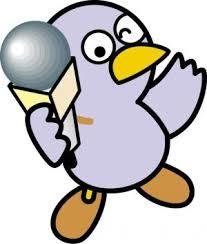 学習会のお知らせ　地震、台風、ゲリラ豪雨など、いつ襲われるか判らない災害に対して、日頃私たちはあまり意識しないで暮らしています。　そのことが、悲劇を大きくしています。　視覚障害者に取って、災害にどう備えればよいのか、いざという時について、学び合いましょう。記　日　　時：　２０１６年１１月１３日（日）　１３：００～１７：００　会　　場：　埼玉県障害者交流センター第１・２会議室（さいたま市浦和区大原3-10-1℡０４８－８３４－２２２２）　テーマ：　「防災学習会」　参加対象：　県内視覚障害者・関係者　参加費：　無料　事前申し込み：　１１月１１日（金）までに、下記へお願いします。　問合せ・申し込み：　埼視会事務局・℡０４９－２２２－９６７５平野方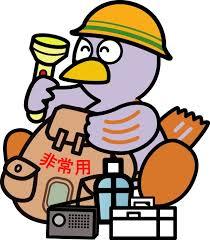 　☆　プログラム　１２：４５　受付　１３：００　会開　・　主催者挨拶　・　参加者自己紹介　・　講師ご紹介　１３：２０　講演　「視覚障害者と防災」　　　　　　　講師　北村　弥生氏（国立障害者リハビリテーションセンター研究所　障害福祉研究部）　１４：５０　質疑応答（１）　１５：１０　休憩　１５：２５　ハグゲームの実際　１６：３０　質疑応答（２）　１６：５０　閉会　・　主催者挨拶等　１７：００　終了　　　　　　　　　　　　　　主催：　埼玉県障害者社会参加推進センター　　　　　　　　　　　　　　共催：　埼玉視覚障害者の生活と権利を守る会